БУКСИР – 2021: Производственные процессы изготовления заготовокСодержание мероприятия:Кураторы провели дополнительные занятия по «Производственным процессам изготовления заготовок», разобрали сложные задачи и нюансы выполнения расчетно-графической работы со студентами групп 2-38. Всего в мероприятии участвовало 9 студентов.Проведены занятия на темы:Разработка чертежа заготовки детали типа «Вал» из круглого проката.Разработка чертежа заготовки (поковки) детали типа «Зубчатое колесо» методом горячей объемной штамповкой.Разработка чертежа заготовки детали типа «Корпус или Крышка» методом литья.Старшие кураторы проекта:Киселев Дмитрий 4-38Бушуев Алексей Николаевич 4-38Дьяков Даниил Олегович 4-38Куликов Илья Эдуардович 4-38Муратов Дмитрий Алексеевич 4-38Участники мероприятия:Гомеш Чала Марсия 2-38Захаров Андрей Сергеевич 2-38Калашников Иван Денисович 2-38Яковлев Денис Николаевич 2-38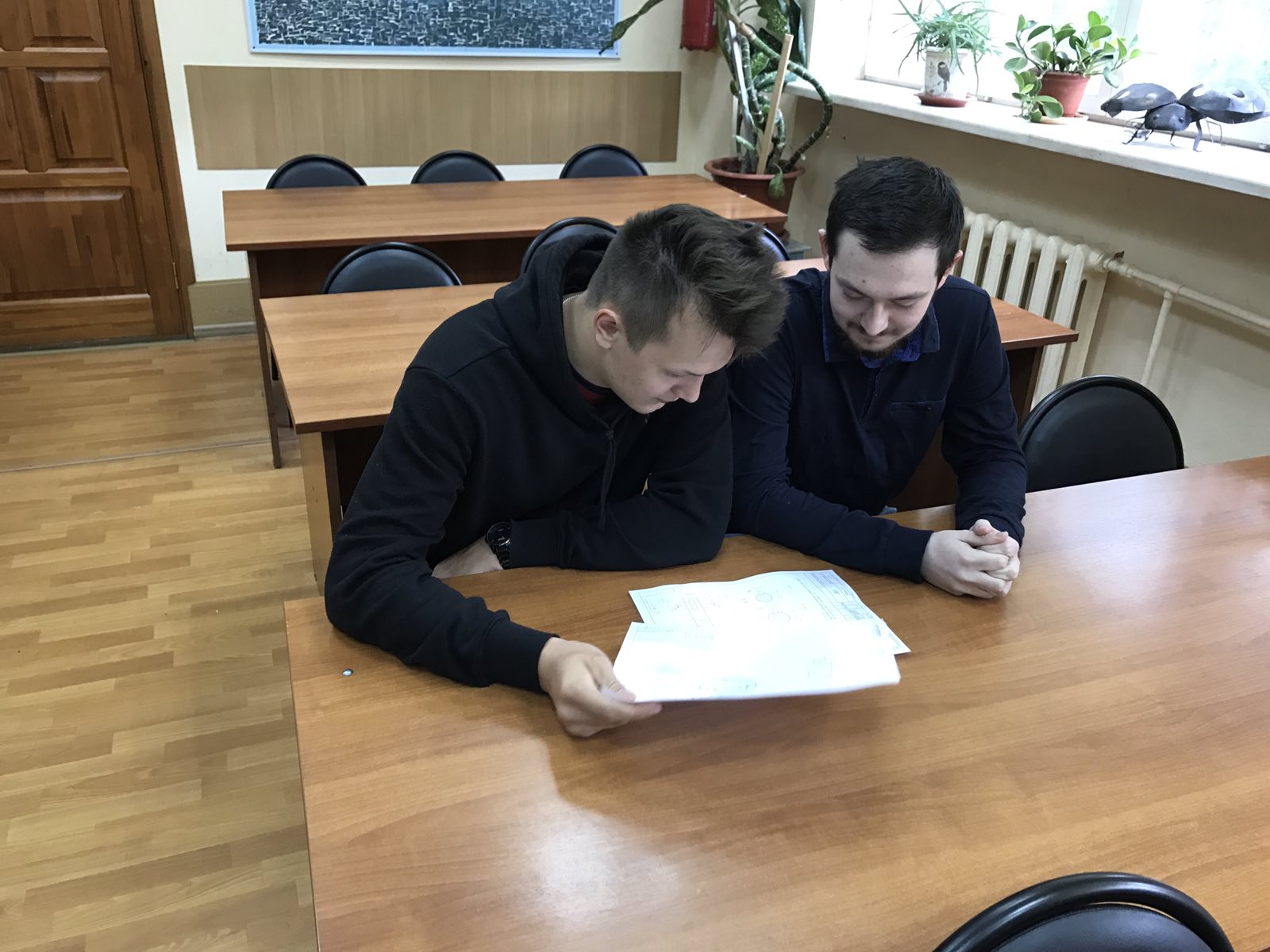 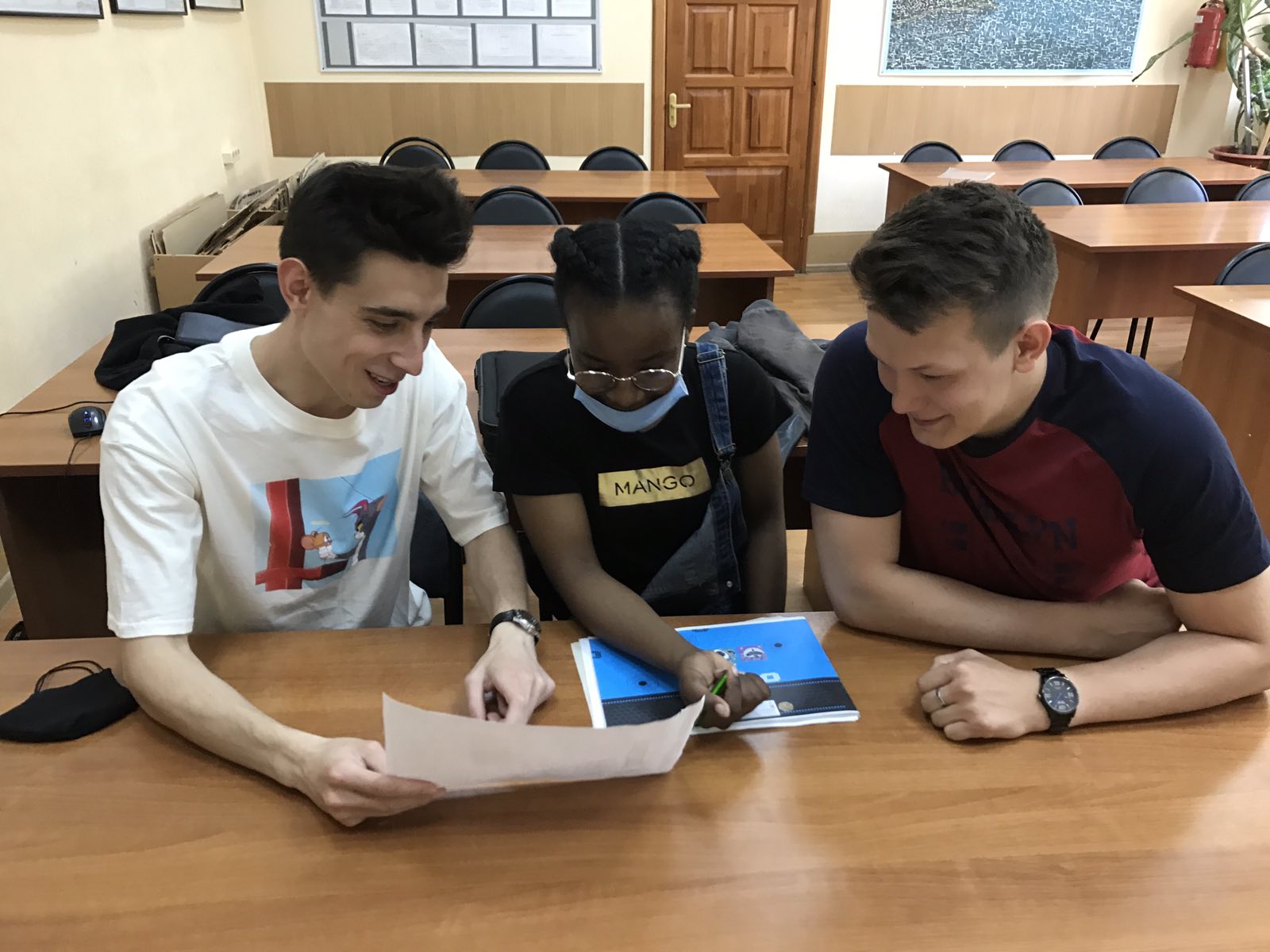 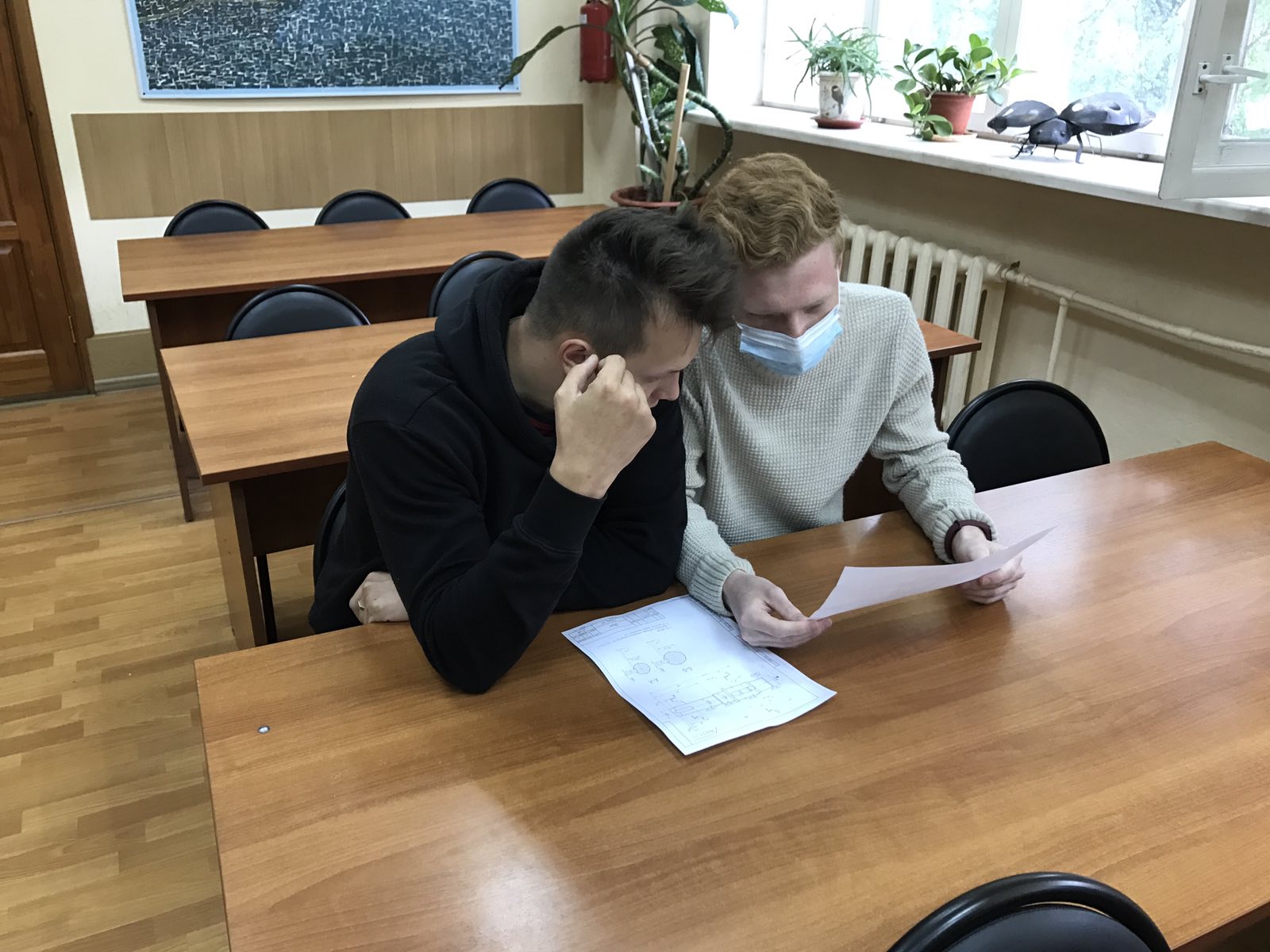 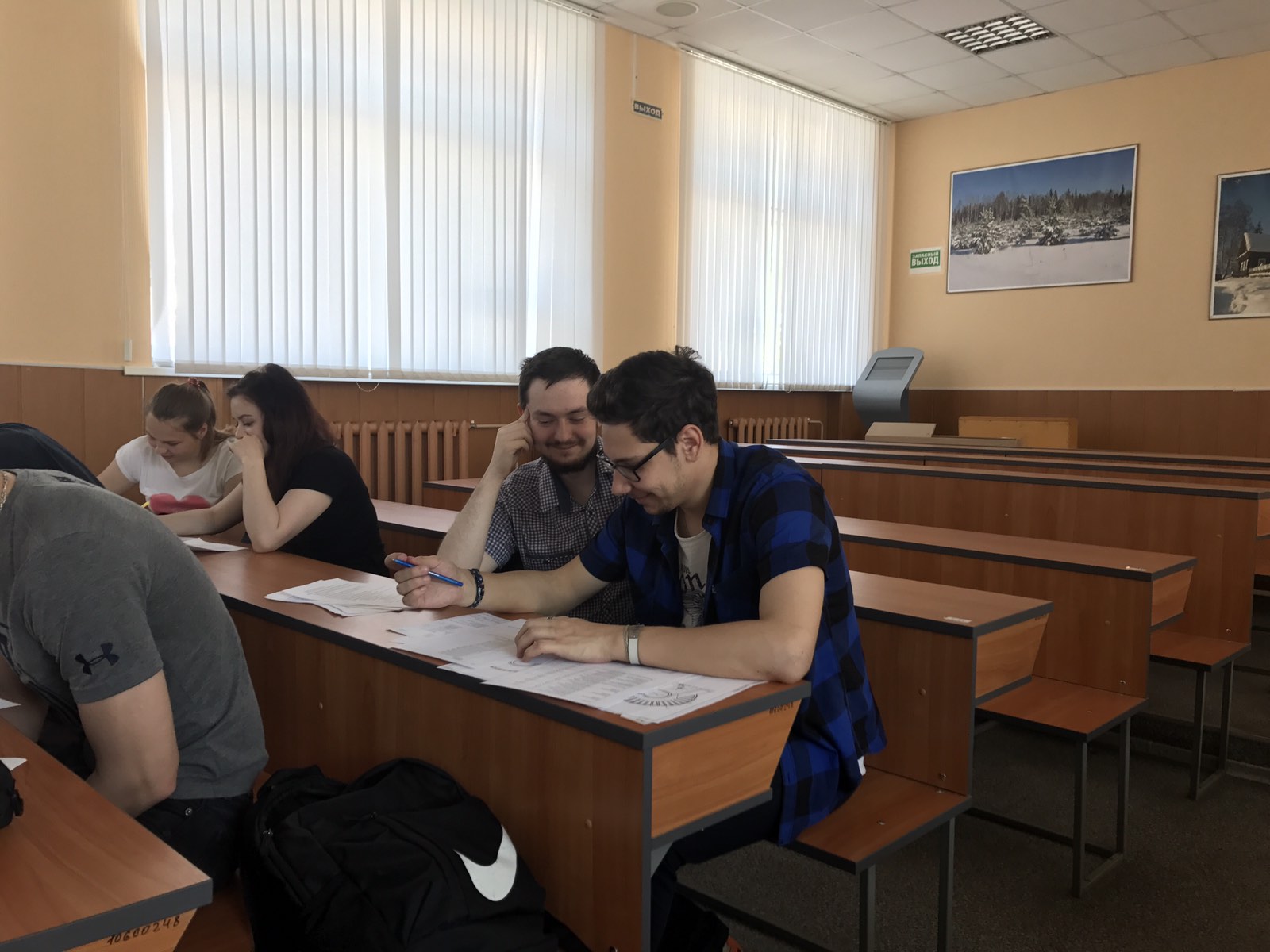 